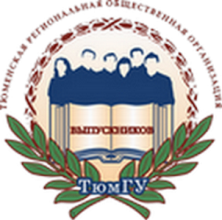 ТЮМЕНСКАЯ РЕГИОНАЛЬНАЯ ОБЩЕСТВЕННАЯ ОРГАНИЗАЦИЯ ВЫПУСКНИКОВ ТЮМЕНСКОГО ГОСУДАРСТВЕННОГО УНИВЕРСИТЕТА	РЕШЕНИЕправления организацииот 19.12.2016 г.											№ 4О награждении Почётной грамотой ТРООВ ТюмГУЗаслушав информацию исполнительного директора В.В. Ивочкина и в соответствии с п.4.6.17 устава правление решило:- наградить Почётной грамотой за многолетний добросовестный труд, высокий профессионализм и творческий подход к исполнению должностных обязанностей Зуеву Татьяну Фёдоровну, бухгалтера ТРООВ ТюмГУ.Президент организации					Н.М. Добрынин